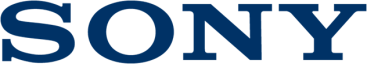 Press Release6. januar, 2016Perfekte bilder fortjener perfekt lyd: Sony forsterker hjemmekino-serienNye lydplanke- og lydsokkelmodeller, pluss to 4K-vennlig AV-mottakere. HT-NT5 High-Resolution Audio Lydplanke & HT-CT790/CT390 LydplankerHT-XT2 LydsokkelHT-RT3 5.1-kanals hybrid hjemmekinoanlegg (Sound Base)STR-DN1070 and STR-DH770 7.2-kanals AV-mottakerSony ekspanderer produktserien innen Home Entertainment og gir deg flere muligheter til å nyte en voksende verden av visuelle lydvalg, fra å se på TV i hverdagen til trådløs musikk i alle rom. Google Cast,™ Spotify Connect and Wireless Multi-room har blitt integrert på tvers av produktene, slik at de blir tilgjengelig for alle. Tre kraftfulle lydplanker og et ‘hybrid’ 5.1-kanal hjemmekinoanlegg får selskap av en alt-i-et lydsokkel og to flerkanals AV-forsterkere. De nye modellene er kompatible med høyoppløst lyd, strømmetjenester, enkel trådløs utvidelse og støtter i tillegg de nyeste 4K-standardene. Så er du klar for en spennende underholdningsopplevelse – i dag og morgen. De nye hjemmekino-produktene er tilgjengelig i Norge fra mai 2016.For mer informasjon, vennligst kontakt;Søren Mørk Andersen, Nordic Product Manager Home Audio and VideoSorenmork.andersen@eu.sony.com / +45 43 55 72 08Christina Andersen, PR-ansvarlig, Sony Norgechristina@navigator.no / +47 93 23 13 99Mari Fossheim, PR-ansvarlig, Sony Norgemari@navigator.no / +47 93 45 88 52About Sony CorporationSony Corporation is a leading manufacturer of audio, video, game, communications, key device and information technology products for the consumer and professional markets. With its music, pictures, computer entertainment and online businesses, Sony is uniquely positioned to be the leading electronics and entertainment company in the world.  Sony recorded consolidated annual sales of approximately $68 billion for the fiscal year ended March 31, 2015.  Sony Global Web Site: http://www.sony.net/ 